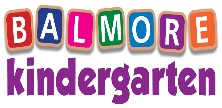 NEWSLETTER: April 2021 laura@balmorekindergarten.co.uk karen@balmorekindergarten.co.uk 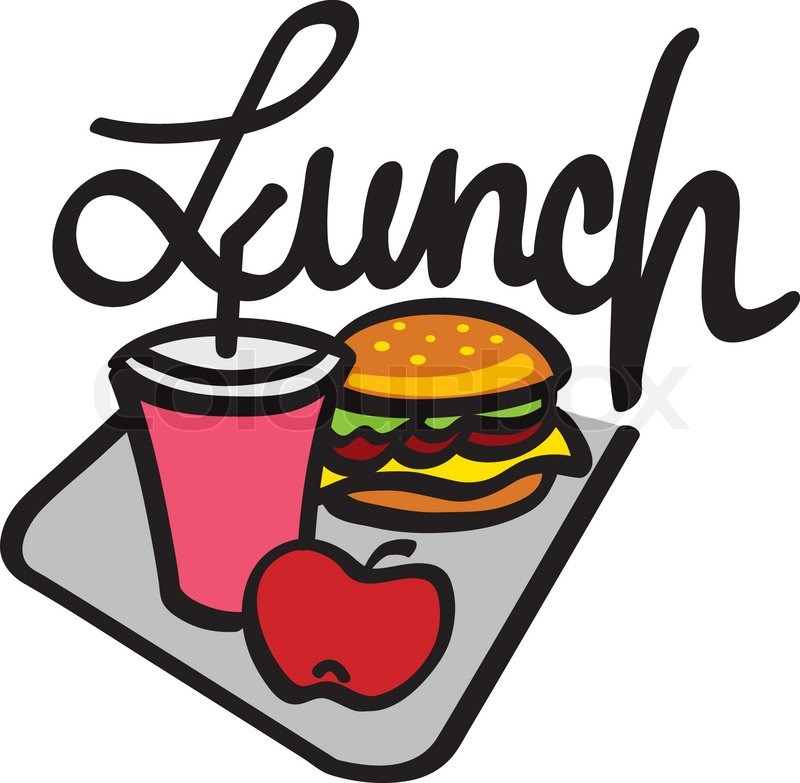 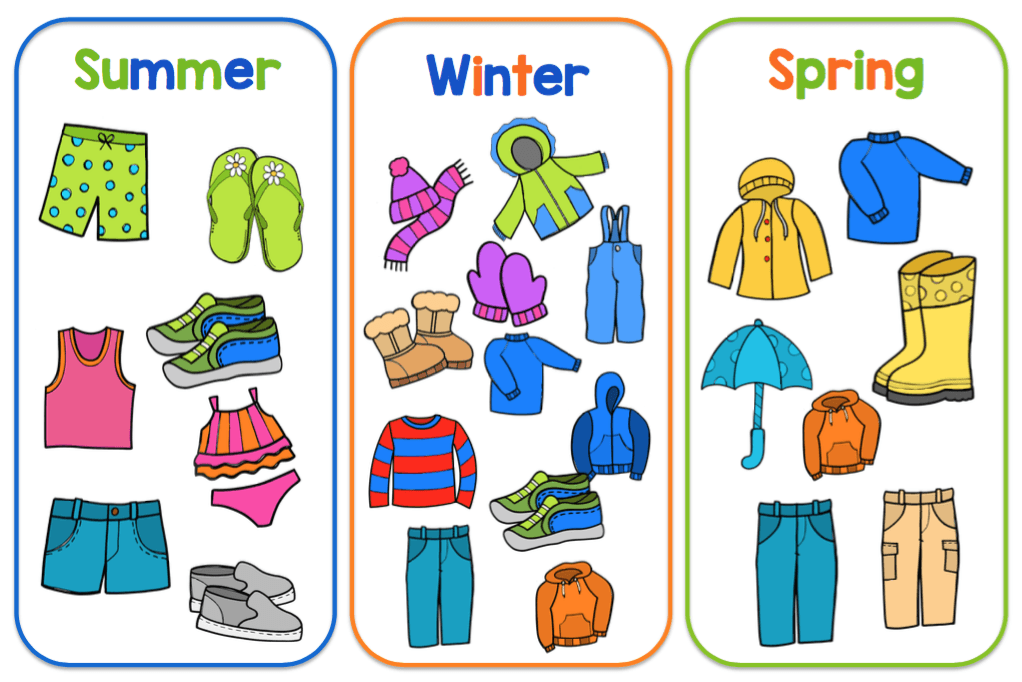 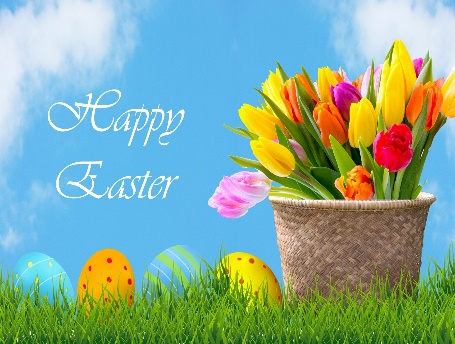 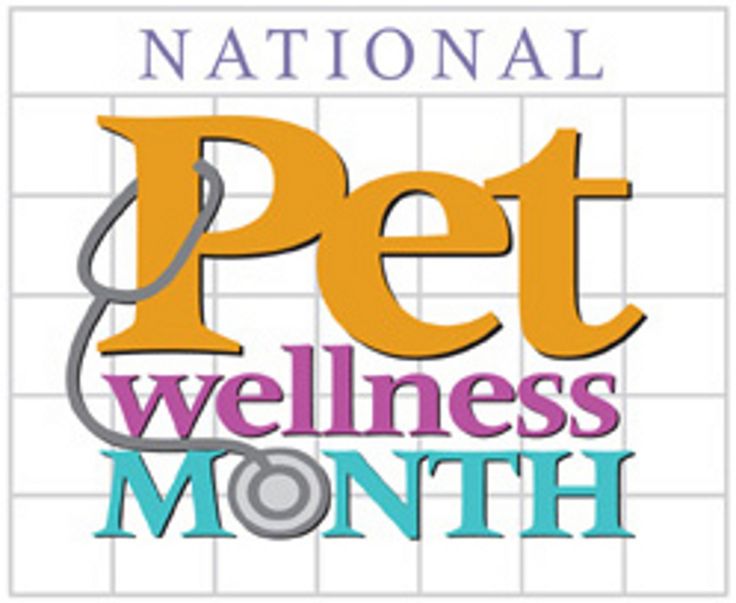 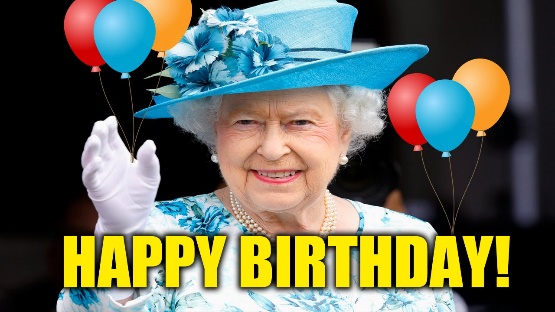 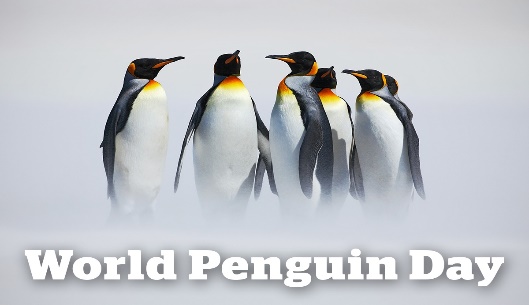 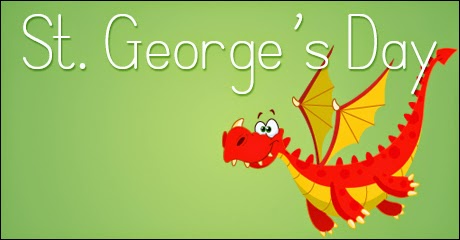 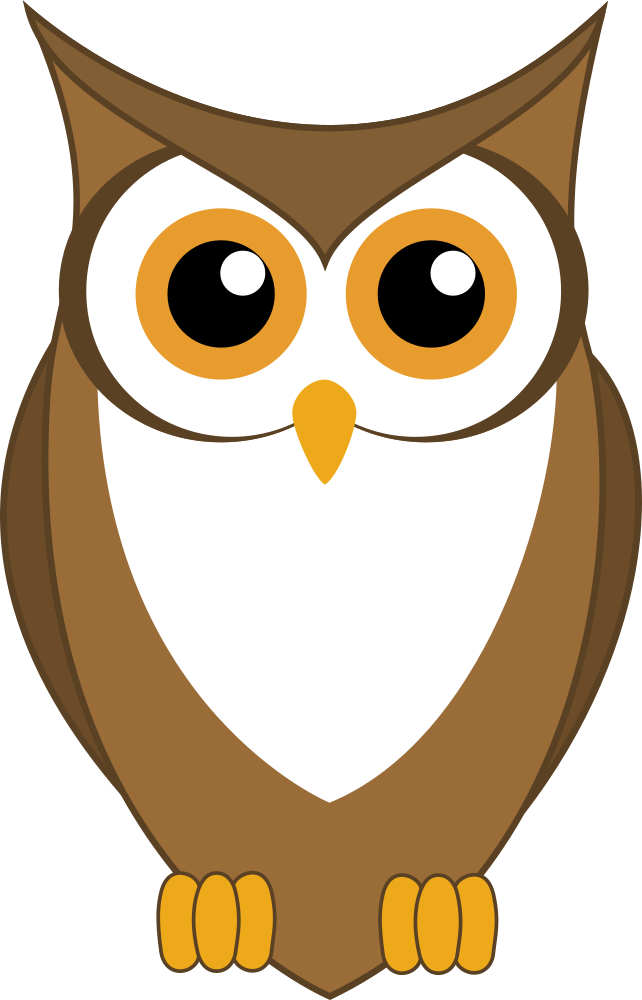 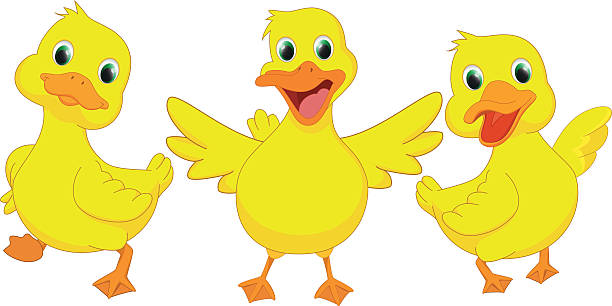 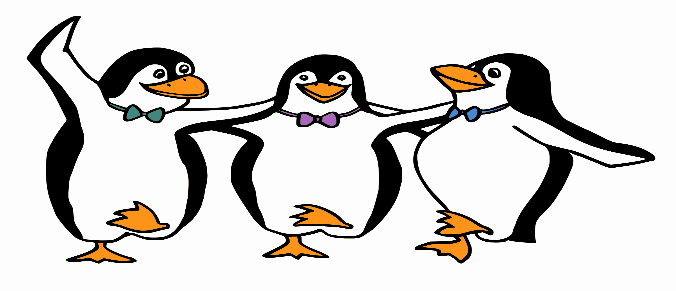 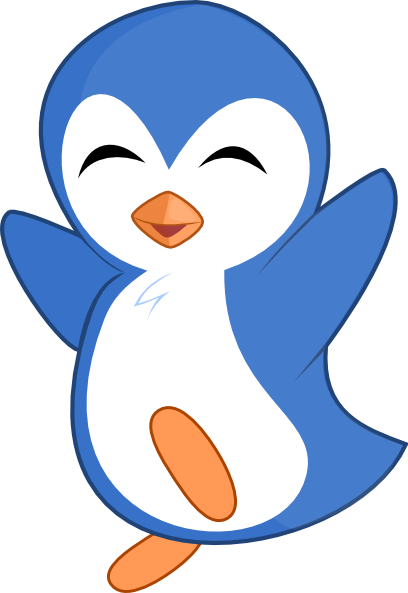 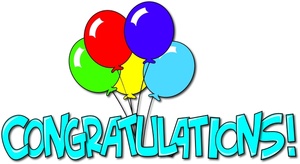 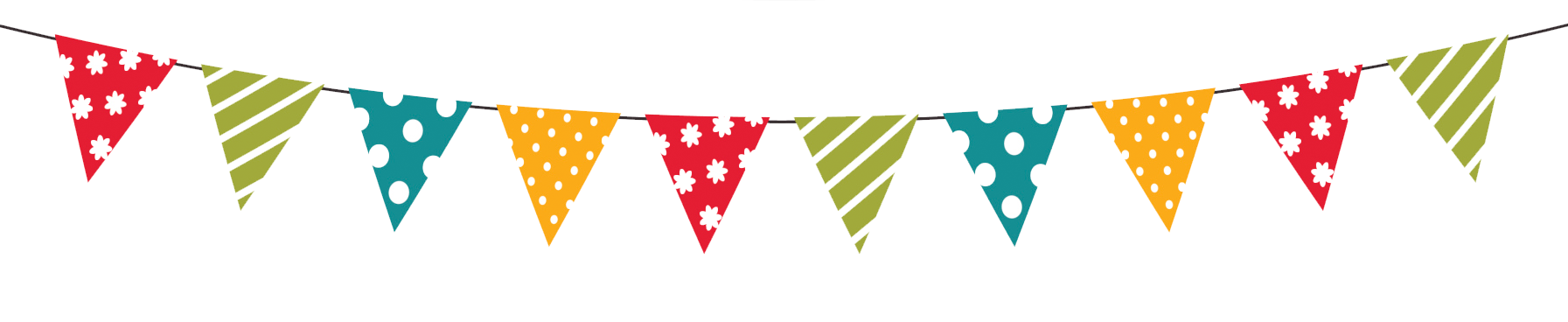 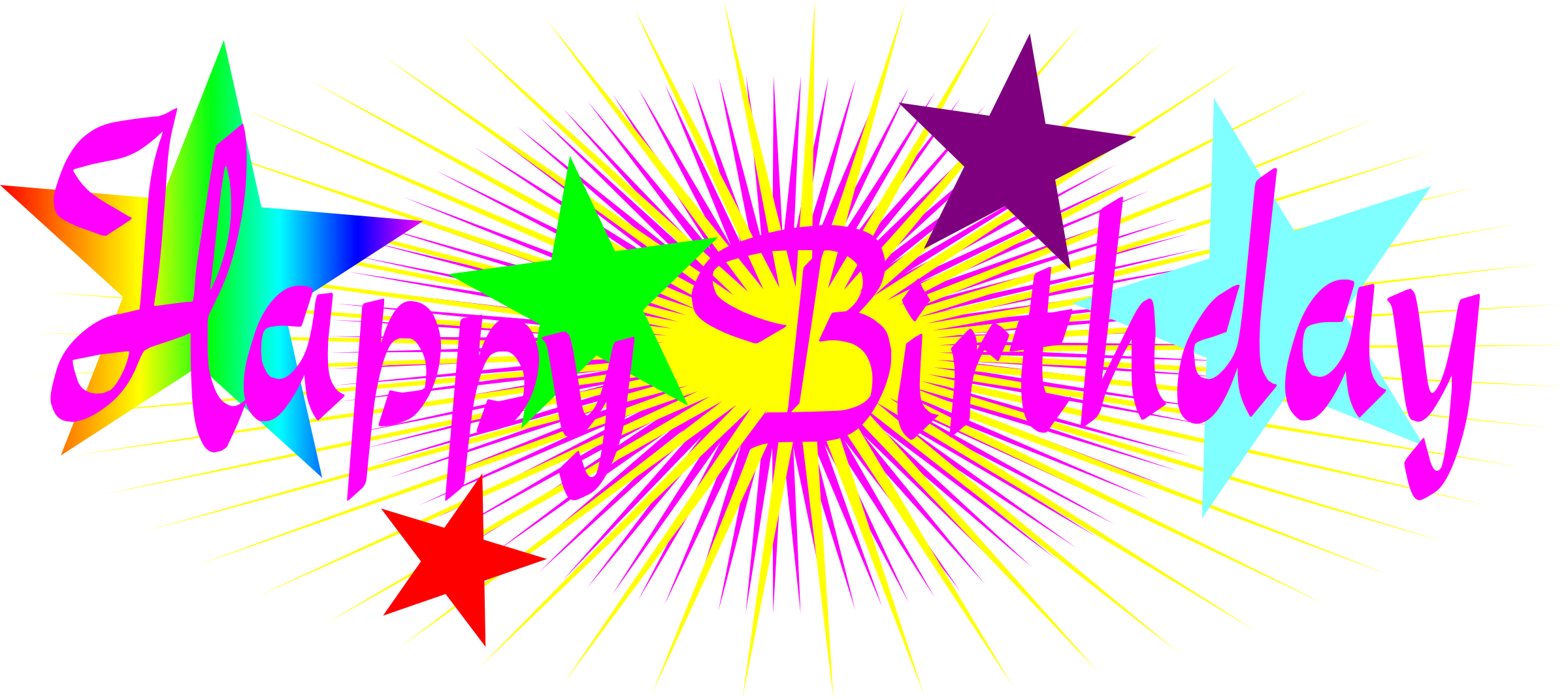 